10 May 2019Dear colleague,Many thanks for your interest in the position of Teacher of Science. I hope that this brief letter will give you a better understanding of our school and the context in which we work and, if you like what you read, we would welcome an application from you.Twynham School is, quite simply, a very special place. We are a school which believes in the unlimited potential of every child, a school where people are valued above all and ultimately a place where everyone can succeed. We have consistently been in the top 25% of schools and colleges nationally for our students’ GCSE and A-Level results and Ofsted (April 2013) rated the school as “outstanding in all areas”.Our success is built on two vital pillars; high quality teaching and learning and, most importantly, the value we place on the very special relationships within our community. We are an ambitious school and have a relentless approach to improving outcomes for all of our students. Our approach to pedagogy is based on the responsive teaching model, making the very best use of formative assessment to ensure we are acutely aware what students know, understand and are able to do and, therefore, teach them accordingly. We believe that students should become experts in each of their subjects and our curricula are designed to ensure that students understand the key underlying concepts in each subject discipline, preferring to slow learning down in order to deepen understanding rather than push students through schemes of work at undue pace.The other dimension which runs through Twynham School is the way in which we value people and the nature of the relationships across the school. This includes staff and students alike and ‘The Twynham Way’ is something that permeates all that we do. We believe that our young people are precisely that – people. They are not statistics for league tables and everyone works hard to support and encourage each individual to be the very best that they can be and to give opportunities that they may not have known existed. Excellence runs throughout Twynham School and it is important to understand that this applies as much to the arts as it does to other subjects.Twynham School is also a designated Teaching School and we are committed to the highest quality teacher training and continued professional development for colleagues at all stages of their careers. We have a professional culture that drives quality assurance and there are opportunities that arise regularly enabling staff to develop both as teachers in the classroom and in school leadership. We have been recognised and accredited nationally for our work in engaging with evidence and research as well as having been designated as the Pupil Premium Champion School for the south-west of England. We are a member of Twynham Learning, a high-performing and forward-thinking multi-academy trust committed to sharing approaches to pedagogy and collaborative working. Being part of the Trust enables us to offer opportunities to work alongside colleagues from all phases of education to broaden an understanding of student learning as well as the chance to work in different contexts.I would encourage you to read the context statement accompanying the job advert and please do explore our websites in order to get a better understanding of Twynham School. This is a rare opportunity and the successful candidate will have the chance to work at an incredible school in the heart of one of the most beautiful places in the country with both the beach and the New Forest on the doorstep.With best wishes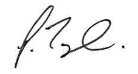 Jy TaylorHeadteacher